Технологическая картаФотографии с занятия.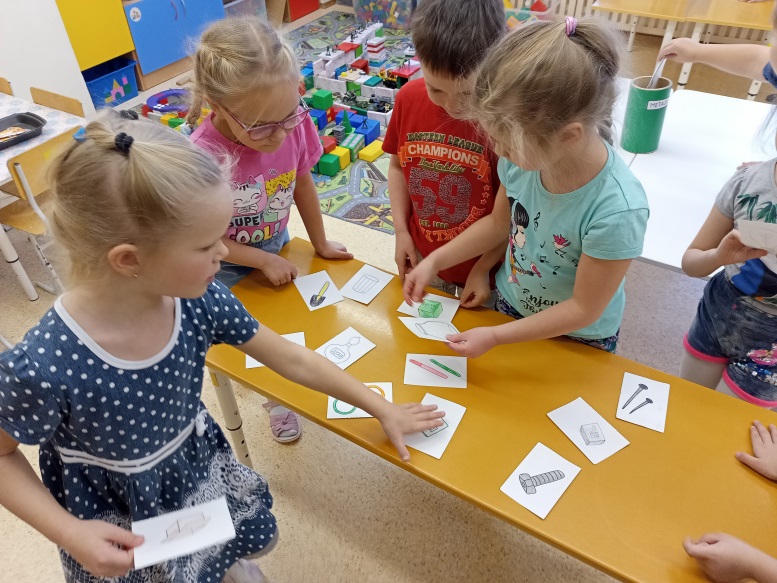 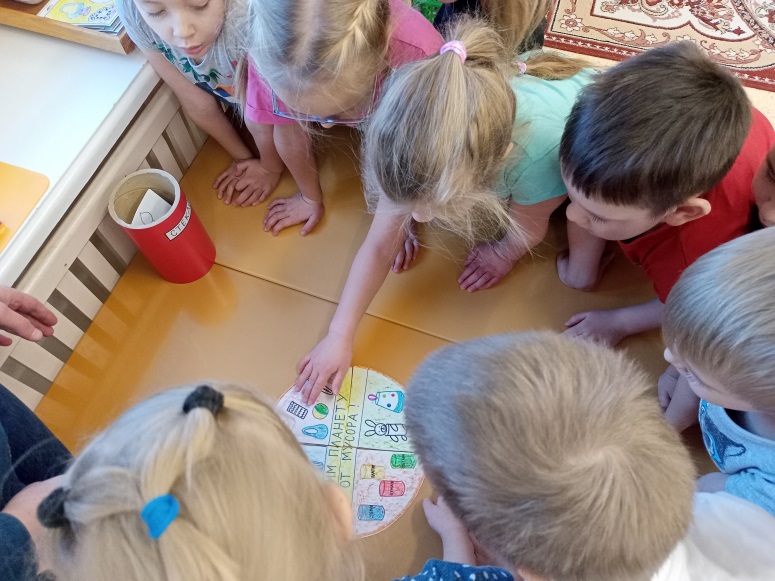 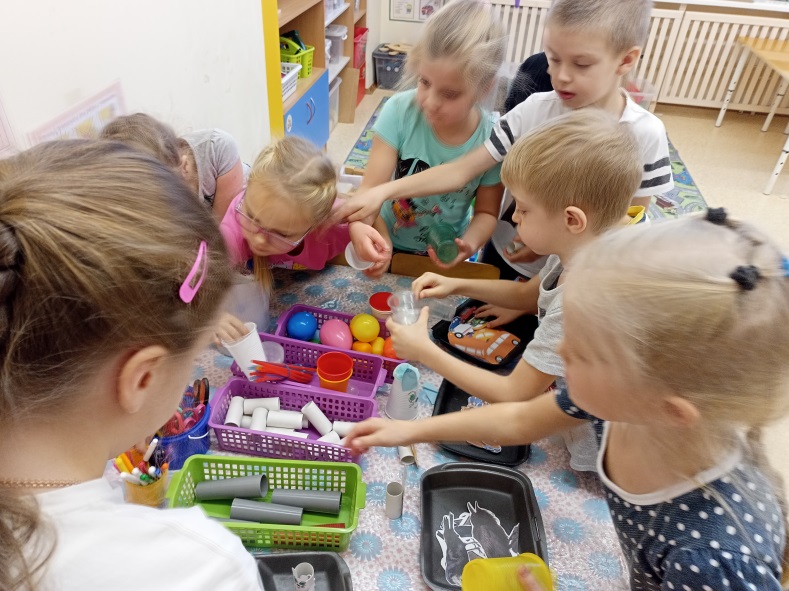 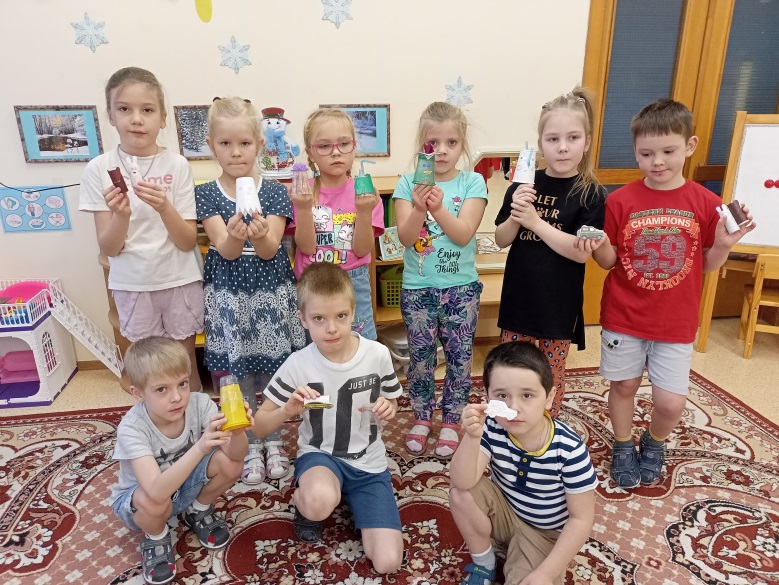 СодержаниеДеятельностьДеятельностьСодержаниепедагогавоспитанников1 этап (мотивационный)1 этап (мотивационный)1 этап (мотивационный)Ребята, после участия в конкурсе экологических плакатов у вас появилось много вопросов о проблеме мусора. Давайте вспомним о чём они, обратите внимание на схему. Попробуем с этим вместе разобраться, а поможет нам в этом квест-игра. Если мы сумеем правильно выполнить все задания, то узнаем ответы на свои вопросы, и увидим их изображение на   экологической эмблеме.  За правильно выполненные задания команда получает элемент картинки, из частей которых можно будет собрать эмблему. Вовлекает в совместную деятельность -игровую ситуацию. Привлекает внимание графическим изображениям.Объясняет правила.Мотивирует на предстоящую деятельность. Откликаются на призыв.Проявляют интерес к предстоящей деятельности.Отвечают на вопросы, используя мнемотехнику.Запоминают предложенные правила.2 этап (деятельностный)2 этап (деятельностный)2 этап (деятельностный)Давайте рассмотрим игровой маршрут, по которому мы пойдем. Сколько этапов нам предстоит пройти? Как они называются? Какой первый?Первый этап. «Загадки»Нужно отгадать загадки, выбрать из отгадок лишнее слово, объяснить, почему. Какие отгадки получились? Какое слово лишнее? Почему?Действительно, лишнее слово-мусор. Металл, бумага, стекло, пластмасса - материалы для  изготовления предметов, которые потом могут быть мусорными отходами.   Вы успешно справились с первым заданием. За правильный ответ вы получаете первую часть картинки. Как называется второй этап?Следующий этап «Сортировка»: в каждый контейнер нужно положить картинки с предметами, сделанные из того материала, который написан на нём: стекло, металл, бумага, пластик. На какое количество групп лучше разделится?Если задание выполнено, давайте поменяемся местами и проверим друг и друга. Что мы узнали? Только правильно рассортированные отходы можно качественно переработать и использовать для изготовления новых вещей.Ребята, а вы бы хотели узнать, что получается из переработанного мусора? Давайте посмотрим об этом видеоролик.За верно выполненное задание - вторая часть картинки.Следующий этап? «Собери картинки». Как вы думаете: какой мусор опасный для природы? А какой перерабатываемый и не   перерабатываемый? Спасибо кто ответил, вижу, что вам трудно. Чтобы нам узнать правильный ответ, нужно собрать три разрезные картинки. На сколько групп лучше разделится? Почему?Давайте посмотрим, что у нас получилось.За выполненное задание- третий элемент картинки.Как называется следующий этап? «Поделки-самоделки»Как вы думаете, чтобы это значило?Действительно из бросового материала можно изготовить различные поделки. Подумайте, что бы вы хотели сделать, выберите, что вам для этого нужно.Представьте свои работы. Кому бы вы хотели их подарить? Давайте их разместим на выставке.Привлекает к совместному изучению, побуждает к высказываниям.Предлагает детям, которые умеют читать, прочитать загадки (про металл, пластмассу, бумагу, стекло, мусор).Предоставляет детям возможность обсудить, найти правильный ответ.Подтверждает высказывания детей, в случае затруднения помогает с ответом, вместе с детьми обобщает полученные ответы. Вручает первую часть картинки.Создать ситуацию успеха.Объясняет задание. Наблюдает за детьми во время выполнения задания, в случае необходимости подключаетсяк деятельности.Совместно с детьми проверяет правильность выполнения задания, выражает искреннее восхищение.  Привлекает детей к обсуждению, подводит итог.Использует наглядные информационные средства. Смотрит вместе с детьми видеоролик. Общается об увиденном.Отдает вторую часть картинки.Поддерживает инициативу детей, проявляет уважение к  их высказываниям.Поясняет задание, формулирует перед детьми задачу.Подводит итог деятельности, привлекая детей к обсуждению. Передаёт третью часть картинки.Заинтересовывает детей.Приглашает к деятельности, обращает внимание на разнообразие бросового материала. Предоставляет возможность выбора материалов и способа действия, осуществляет практическую помощь (при необходимости). Дает возможность продемонстрировать свои работы, восхищается.Рассматривают маршрут, обсуждают увиденное.Читают загадки, обсуждают возможные варианты ответов, выбирают правильный ответ.Отвечают на вопрос, объясняют свой выбор.Получают первую часть картинки, размещают её на магнитной доске.Решают сколько групп необходимо для выполнения задания.Расходятся по группам, выполняют задание, классифицируют картинки. В случае затруднения обращаются за помощью к сверстникам, взрослому.Осуществляют взаимопроверку высказывают своё мнение. Получают вторую часть картинки.Смотрят видеоролик, делятся впечатлениями о том, что их заинтересовало.  Получают часть картинки. Соединяют со второй частью картинки.Включаются в общее обсуждение.Объясняют почему лучше разделиться именно так, объединяются в рабочие группы. Проявляют заинтересованность и самостоятельность. Собирают картинки.Рассказывают, что получилось.Принимают следующий элемент картинки, соединяют с предыдущими частями.Вовлекаются в деятельность. Осуществляют самостоятельный выбор средств и способа действия с ним. Используют в работе незаконченный продукт или делают поделку по собственному замыслу.Презентация  своих работ.Ситуация успеха.3 этапРефлексия3 этапРефлексия3 этапРефлексияВсе четыре задания выполнены, вы получаете последнюю часть картинки, попробуйте их соединить вместе и прочитайте надпись. Что получилось? «Очистим планету от мусора!» Если мы внимательно рассмотрим эмблему, то найдем ответы на наши вопросы. Узнали ли вы что-нибудь, чего не знали раньше? Ребята, давайте подумаем, что мы можем сделать, чтобы и другие ребята и взрослые узнали, как правильно обращаться с мусором?Детьми было принято решение вечером нарисовать плакат о правильном использовании мусора и наклеить на него собранную эмблему.Выдаёт последнюю часть картинки,предлагает собрать целую, прочитать, что получилось.Инициирует поиск ответов на вопрос самих детей.Привлекает детей к диалогу, инициирует общее обсуждение. Проявляет уважение к детским высказываниям, поддерживает их решение.Открытый конец деятельности.Собирают картинку из частей, читают надпись.Высказывают своё мнение. Слушают высказывания сверстников.Решают проблемную ситуацию, вместе принимают решение.